Tietoa koululaisten aamu- ja iltapäivätoiminnasta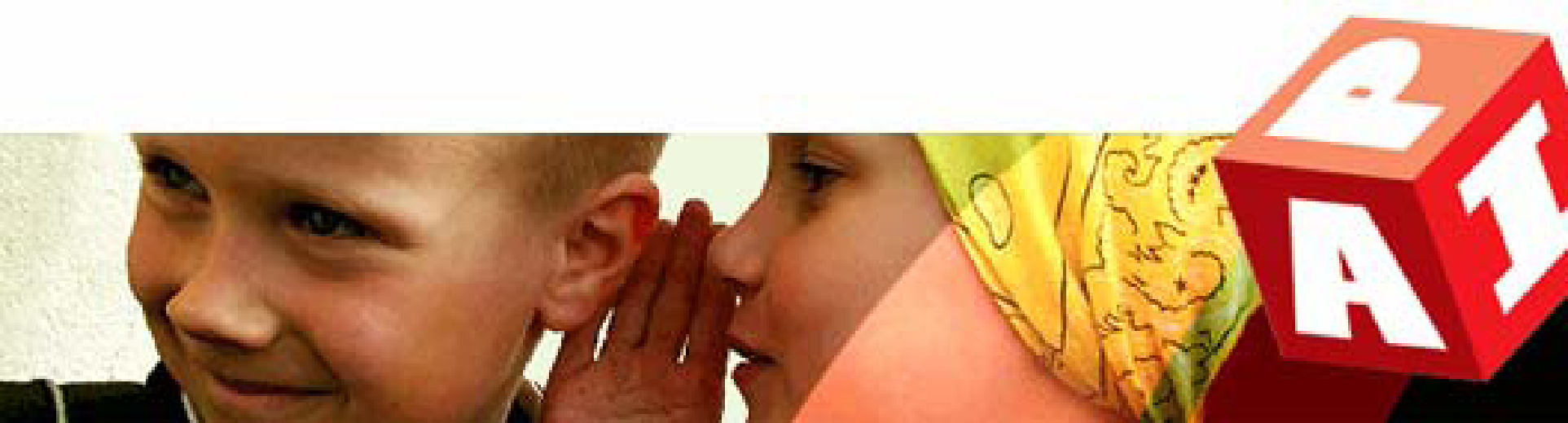 Hyvät vanhemmat,Lappajärven kunnan sivistystoimi järjestää alaluokkaopetusta antavilla kouluilla (Länsiranta, Rantakangas ja Lappajärven yhteiskoulu) aamu- ja iltapäivätoimintaa lukuvuonna 2021 - 2022. Toiminta on tarkoitettu 1. – 2. luokan oppilaille sekä oppilaille, joilla on erityisen tuen päätös. Syyslukukausi alkaa tiistaina 10.8.2021. Työpäivät ovat nähtävillä kunnan nettisivuilla osoitteessa www.lappajarvi.fi/kunta/tyopaivatAamu- ja iltapäivätoiminnan lähtökohtana on turvallisen kasvuympäristön tarjoaminen lapselle koulupäivän jälkeen. Aamupala tarjotaan lapsille, jotka tuodaan koululle ennen klo 7.45. Iltapäivän aikana tarjotaan välipala. Aamupäivätoiminta alkaa klo 7.00 ja päättyy koulun alkuun. Iltapäivätoimintaa on klo 13 – 16.30 välisenä aikana jokaisena koulupäivänä. Koulukyyti tarjotaan iltapäivisin niille, jotka ovat siihen oikeutettuja, silloin kun se on muun kyydityksen yhteydessä mahdollista, muuten vanhemmat kuljettavat itse lapset iltapäivätoiminnasta kotiin.Yhteiskoululla toimii omat ryhmät, joissa on mukana esikoululaisia. Myös Rantakankaalla on oma ryhmänsä koululla. Länsirannalla ap-ip-toiminta hoidetaan yhdessä koululla olevan ryhmiksen kanssa.Toiminnan suunnittelemiseksi on erittäin tärkeää, että jo keväällä ilmoittaudutaan. Ilmoittautuminen päättyy 2.3.2021. Kunnan päätöksen mukaan ryhmään otetaan ne lapset, joilla on tarve iltapäivätoiminnalle. Tarve tulee ilmoittaa hakemuksessa jokaisella lapsella lomakkeen kohdassa Hakemuksen perusteet (esim. molemmat vanhemmat töissä eikä vanhempia sisaruksia). Hakemuksia, joissa ei ole perusteita, ei hyväksytä.Lomakkeessa tulee ilmoittaa, milloin toiminnan tarve syksyllä 2021 alkaa sekä kellonajat. Koteihin toimitetaan toimintaan hakeneille sopimus osallistumisesta, joka palautetaan koululle viimeistään elokuun alussa 1.8.2021 mennessä. Toimintaan ilmoittautuminen ja toiminta-aikojen ilmoittaminen on tärkeä tieto valmistellessamme koulun aloitusta.Yhteiskoulun osalta ensimmäisien päivien ajat voi ilmoittaa ja varmistaa 9.8.2021 klo 9 – 12 Yhteiskoulun numeroon 040-596 3837. Länsirannan koulun numero on 0400-364 901 (apulaisjohtaja) ja Rantakankaan koulun 044-3699 690 (apulaisjohtaja). Aamu- ja iltapäivätoiminnan alettua vanhempien tulee ilmoittaa etukäteen hoitoajat: tulevan viikon hoitoajat pitää olla tiedossa koululla edellisen viikon keskiviikkona. Valittujen lasten vanhempien kanssa tehdään sitova sopimus lapsen toimintaan osallistumisesta ja maksuista. Maksu suoritetaan jokaiselta kuukaudelta. Sopimuksen irtisanomisaika on yksi kuukausi. Sopimus on irtisanottava erillisellä lomakkeella vähintään kuukautta ennen toiminnasta lähtöä. Jos lapsi ei ole mukana toiminnassa irtisanoutumiskuukautena, peritään tästä kuukaudesta puolikas maksu. (Perusopetuslaki 8a, § 48f.). Jos perheellä ilmenee hakuajan jälkeen ap-ip-toiminnan tarve, tulee sitä hakea heti Wilma-lomakkeella.Vanhemmat sitoutuvat ilmoittamaan lapsen toimintaan osallistumisajat seuraavaksi viikoksi viimeistään edellisen viikon keskiviikkona. TÄMÄ ON EHDOTTOMAN TÄRKEÄÄ!!! Jos lapsen aikoja ei ole ilmoitettu edellisen viikon keskiviikkoon klo 12 mennessä, laskutetaan ilmoittamattoman viikon päivistä 5 e/ pv, jos lapsi osallistuu toimintaan. Ilmoittamatta jättäminen voi myös estää toimintaan osallistumisen. Valinnan iltapäivätoimintaan suorittaa perusopetuksen rehtori.Aamu- ja iltapäivätoiminnan vastuuhenkilö tekee toimipaikka/ryhmäkohtaisen toimintasuunnitelman yhdessä alkuopettajien kanssa.  Toiminnan suunnittelussa lähdetään liikkeelle teemakokonaisuuksien suunnittelulla. Teemojen valinnassa pyritään löytämään lapselle merkitykselliset asiat ottamalla lapset mukaan teemojen suunnitteluun. Teemat vaihtelevat kuukausittain ja eri vuodenajat huomioon ottaen. Teemoissa huomioidaan ryhmäytyminen, sosiaalisuus, esteettisyys, kansainvälinen kasvatus, erilaiset luovan ilmaisun muodot, perinnetietous ja ympäristökasvatus. Sivistyslautakunta on hyväksynyt uuden aamu- ja iltapäivätoiminnan suunnitelman 15.2.2018. Aamu- ja iltapäivätoiminnan suunnitelma, josta näkyvät mm. maksuluokat, löytyy kunnan nettisivuilta Päivähoito ja koulutus -> Aamu- ja iltapäivätoiminta.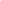 Lisätietoja: perusopetuksen rehtori Antti Turpeinen (044) 3699 415 tai sivistysjohtaja Tarja Puro (044) 3699 221.